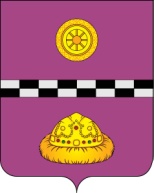 ПОСТАНОВЛЕНИЕот 16 февраля 2021 г.                                                                                                         № 60Об утверждении мероприятий по организации трудоустройства несовершеннолетних граждан в возрасте от 14 до 18 лет в 2021 годуВо исполнение муниципальной программы «Профилактика правонарушений и обеспечение безопасности на территории муниципального района «Княжпогостский», в целях организации эффективной работы по трудоустройству несовершеннолетних в 2021 году.ПОСТАНОВЛЯЮ:Утвердить  план  и  перечень  видов  работ  по  организации  временной  занятости несовершеннолетних граждан в возрасте от 14 до 18 лет на предприятиях, организациях и учреждениях на территории Княжпогостского района на 2021 год согласно приложению № 1 к настоящему Постановлению.2. Управлению образования администрации муниципального района «Княжпогостский» (Рочевой Л.А.):         - организовать работу трудовых бригад в 2021 году, предусмотрев равномерное распределение трудоустроенных в летний период;         - организовать слет участников трудовых бригад по итогам работы летней трудовой смены 2021 года.3. Рекомендовать руководителям предприятий, организаций и учреждений независимо от форм собственности:- предусмотреть создание временных рабочих мест для трудоустройства несовершеннолетних граждан;- провести  мероприятия  по подготовке   документов  подростков  к трудоустройству;- организовать работу по прохождению несовершеннолетними медицинского осмотра для трудоустройства в трудовые бригады;- определить период трудоустройства до 30 дней с учетом выходных и праздничных дней;- руководствоваться нормативно-правовыми актами Российской Федерации и Республики Коми при трудоустройстве несовершеннолетних граждан в возрасте от 14 до 18 лет;- осуществлять выплату заработной платы несовершеннолетним гражданам, принятым на временные работы по направлению ГУ РК «ЦЗН Княжпогостского района», в соответствии с требованиями трудового законодательства;- организовать в приоритетном порядке занятость детей-сирот, детей, оставшихся без попечения родителей, находящихся под опекой, попечительством, в приемных семьях, детей, воспитывающихся в неполных, многодетных и малоимущих семьях, детей с ограниченными возможностями здоровья, детей, состоящих на профилактических учетах (КпДН, ППДН, внутришкольном), а также детей-инвалидов при наличии индивидуальной программы реабилитации ребенка-инвалида, выдаваемой федеральными государственными учреждениями медико-социальной экспертизы в установленном порядке и содержащей рекомендации о противопоказанных и доступных условиях и видах труда.4. Рекомендовать ГУ РК «Центр занятости населения Княжпогостского района» (Дымов Р.Н.):4.1. заключать договоры с предприятиями и учреждениями района о совместной деятельности по организации и проведению временного трудоустройства несовершеннолетних граждан в возрасте от 14 до 18 лет;4.2. предусмотреть выплату материальной поддержки несовершеннолетним гражданам, занятым во временном трудоустройстве, за счет средств местного и республиканского бюджетов;4.3. осуществлять контроль за трудоустройством несовершеннолетних граждан, проводить проверки предприятий, учреждений и организаций по вопросам исполнения настоящего постановления и выполнения трудового договора.5. Управлению образования администрации муниципального района «Княжпогостский» (Рочевой Л.А.) организовать работу в образовательных организациях по трудоустройству несовершеннолетних и осуществлять контроль за данной работой. 6. Контроль за исполнением настоящего постановления возложить на заместителя руководителя администрации муниципального района «Княжпогостский» Ховрина М.В.7. Настоящее постановление вступает в силу со дня его подписания и подлежит официальному опубликованию.Глава МР «Княжпогостский»  -                                                                           А. Л. Немчиновруководитель администрацииПриложение 1к Постановлениюадминистрации муниципального района"Княжпогостский"от 16 февраля 2021 г. № 60ПЛАНОрганизации временного трудоустройства несовершеннолетних граждан в возрасте от 14 до 18 лет в 2021 году** Распределение числа несовершеннолетних по месяцам может меняться по согласованию с работодателем, но итоговая квота остается неизменной.№Наименование  организацииКоличество создаваемых мест для трудоустройства подростковКоличество создаваемых мест для трудоустройства подростковКоличество создаваемых мест для трудоустройства подростковКоличество создаваемых мест для трудоустройства подростковКоличество создаваемых мест для трудоустройства подростковКоличество создаваемых мест для трудоустройства подростковКоличество создаваемых мест для трудоустройства подростковКоличество создаваемых мест для трудоустройства подростков№Наименование  организацииВсего человекмартапрельмайиюньиюльавгустсентябрь1МБОУ «СОШ № 1» г. Емвы10401014302020102МБОУ «СОШ им. А. Ларионова» г. Емвы9001010202020103МАОУ «НШ-ДС» г. Емвы2000077604МАОУ «СОШ» с. Серегово300011105МБОУ «СОШ» с. Шошка:300011106МБОУ «СОШ» пгт. Синдор1700075507МБОУ «СОШ» п. Чиньяворык80003328МАУДО «ДДТ» Княжпогостского района4000510101059МАДОУ «Детский сад № 6»  г. Емвы3000111010МАДОУ «Детский сад № 8 комбинированного вида»  г. Емвы3000111011МАДОУ «Детский сад № 9 общеразвивающего вида» г. Емвы3000111012МАДОУ «Детский сад № 10 комбинированного вида»  г. Емвы3000111013ГОУ РК  «С (К) ШИ № 1» г. Емвы40005101010515МАУ «ЦХТО» Княжпогостского района20000555016МАУ «ФОК» пгт. Синдор3000111017Предприятия района (по согласованию)210008850Всего: 381 человекВсего: 381 человекВсего: 381 человекВсего: 381 человекВсего: 381 человекВсего: 381 человекВсего: 381 человекВсего: 381 человекВсего: 381 человекВсего: 381 человек